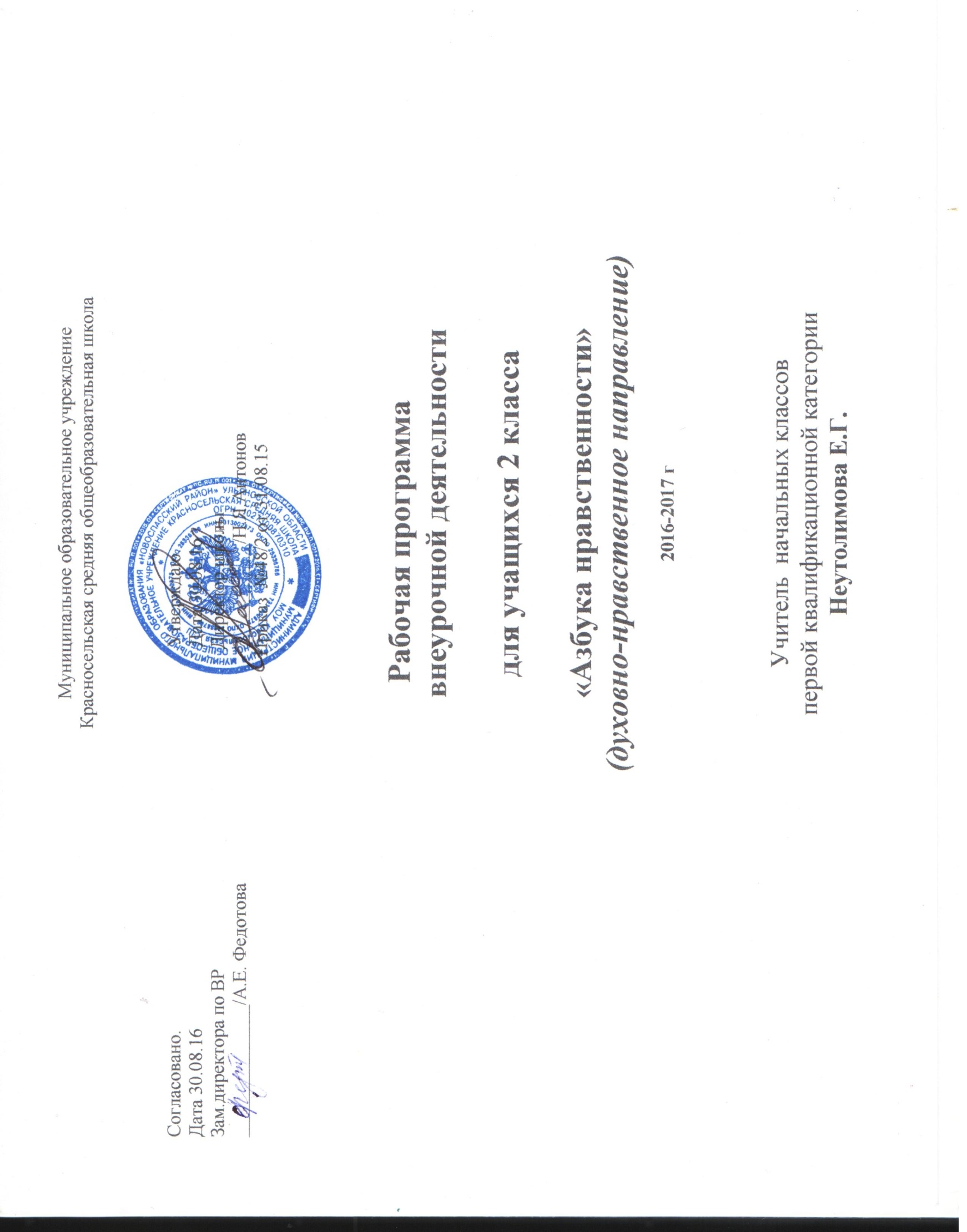 Пояснительная записка. Настоящая рабочая программа внеурочного курса «Азбука нравственности»  для второго  класса составлена на основе Федерального государственного образовательного стандарта начального общего образования, Концепции духовно – нравственного развития и воспитания личности гражданина России, планируемых результатов начального общего образования и авторской  программы «Основы православной культуры»  Л.И.Романовой Л.И., Дорофеевой Т. В.,  апробированной в течение многих лет в условиях Ворнежской областной экспериментальной площадки по возрождению духовно-нравственных традиций отечественной педагогики. Программа составлена из расчёта 1 час в неделю, что составляет 35 часов в год.Актуальность.В современной России подрастающее поколение особенно нуждается в формировании нравственных ориентиров. Сделать это можно только на фундаменте традиционной для Отечества православной культуры. При знакомстве с традициями, благочестивым укладом жизни православного народа у детей постепенно формируется тот нравственный идеал, который складывался веками и к которому должен стремиться каждый русский человек. И чем раньше произойдет встреча ребенка с этическими и эстетическими ценностями своего народа, тем быстрее будет его духовное возрастание.Программа имеет три основных направления, которые присутствуют в каждом году обучения, углубляясь и расширяясь в связи с возрастными особенностями детей. Таким образом, учебно-воспитательный процесс идет концентрически.1-е направление - знакомство с жизнью Православной Церкви в соответствии с датами церковного календаря и связь этой жизни с бытом, трудовой деятельностью, взаимоотношениями православных людей. 2-е направление - показ воплощения нравственного идеала Православия на примере жизненного подвига конкретных людей.3-е направление - нравоучительное чтение и беседы на материале близких детям жизненных ситуаций.Особое внимание в программе уделено развитию и обогащению речевой культуры детей. Этому способствует введение в речь учащихся церковно-славянских слов и оборотов, которые стали основой формирования литературного русского языка. Цель такой работы со словом - пробудить интерес и любовь к родному языку, повысить общую грамотность учащихся. Выполнение поставленных задач способствует воспитанию таких качеств личности, как любовь к окружающему миру, к своей Родине, к своим близким. Трудолюбие, милосердие, скромность и почитание старших дети должны воспринимать как качества, необходимые каждому члену общества.Курс занятий призван помочь школьнику дать правильную нравственную оценку явлениям окружающего мира, углубить его культурологические знания, а также повысить общий уровень гуманитарного образования.Занятия проводятся один раз в неделю по одному часу. В конце учебного года предусмотрены итогово-обобщающие уроки по изученным темам. Принципы, на которых основывается  программа:      Принцип развивающего обучения. Данная программа реализуется на основе положения о ведущей роли обучения в развитии ребенка, учитывая «зону его ближайшего развития».      Принцип учета возрастных и индивидуальных особенностей ребенка. Содержание программы построено с учетом развития основных особенностей умственного развития детей, индивидуального подхода к учащимся.      Принцип постепенности. Плавный переход от простых знаний, операций, умений к более сложным (по принципу «спирали»).       Принцип доступности. Предлагаемый материал должен быть близок и понятен восприятию младших школьников.      Деятельностный принцип. Занятия проходят на взаимоотношениях сотрудничества, взаимопомощи, способствуют речевому развитию, формированию положительной мотивации к познавательной деятельности. Цель: приобщение детей к культурной и духовно-нравственной традициям Отечества.Задачи:познакомить детей с государственной символикой, с наиболее почитаемыми православными праздниками, с подвижнической жизнью православных на Руси святых;приобщить уч-ся к народной мудрости;сформировать у уч-ся чувство родного языка и любви к живому слову через знакомство с прародительницей русского литературного языка – церковно-славянской грамотой.СловарьКурс занятий призван значительно пополнить словарный запас младших школьников терминами православной культуры и духовной традиции.Новые слова: ангел, апостолы, Благовещение, Богородица, буквица, Вербное воскресенье, грех, Евангелие, заповеди, икона, иконостас, именины, исповедь, кадило, кириллица, колокольня, колядки, крещение, кроткий, культура, лампада, молитва, монах, мученик, небесный покровитель, отрок, Пасха, Покров, послушание, пост, причастие, равноапостольные, святки, святой, смирение, сретение, старец Симеон.. Прогнозируемые результатыПредметные:Учащиеся научатсяраспознавать государственную символикузнать наиболее почитаемые православные праздники;пересказывать русские народные сказкиМетапредметные:Коммуникативные:Учащиеся научатсяналаживать отношения с одноклассникамиуважительно относиться к старшим людямне создавать конфликтов и находить выходы из спорных ситуацийРегулятивные:Учащиеся научатся проявлять терпение и состраданиепроявлять стремление к знаниямпроявлять уважение к народным праздникамПознавательные:Учащиеся будутзнать духовно-нравственные традиции Отечествазнать  жизнь Православной Церкви в соответствии с датами церковного календаря и связь этой жизни с бытом, трудовой деятельностью, взаимоотношениями православных людейЛичностные:У учащихся будут сформированы:знания основ российской гражданской идентичности, чувства гордости за свою Родину, российский народ и историю России, осознание своей этнической и национальной принадлежности;  ценности  многонационального российского обществаумение различать добро и злоумение признавать собственные ошибки;оценивать собственные успехи при выполнении различных заданий;навык  сотрудничества со взрослыми и сверстниками в разных социальных ситуациях;Учащиеся получат возможность научиться:лучше узнать родной языкпроявлять заботу о братьях наших меньшихпознакомятся с жизненными подвигами конкретных людей, как примерами нравственного идеала Православияосновам любви к живому слову через знакомство с прародительницей русского литературного языка – церковнославянской грамотой.Учебно-методический комплект  включает:1.Дорофеева Т.В. Основы православной культуры. 2 класс (1-й год обучения): Методическое пособие/ Т. В. Дорофеева, Л. И. Романова. Переиздание. – Воронеж: ВОИПКиПРО, 2009 г.2.Хрестоматия по курсу «Основы православной культуры». Для учителей начальных классов общеобразовательных учреждений: В 2 ч. – Воронеж: ВОИПКиПРО, 2007 г.3.Рабочая тетрадь «Основы православной культуры» 2 класс. Т.В.Дорофеева. – Воронеж: ВОИПКиПРО, 2010 г.Литература1. Ангел Хранитель: Сборник рассказов. Книга для детей младшего и среднего возраста. - М., 1998.2. Андерсен Г.-Х. Райский сад: Сказки / Г.-Х. Андерсен. - М., 2002.3. Андерсен Г.-Х. Сказки и истории. В 2-х томах. Том 1 / Составитель Л. Брауде. Перевод А. Ганзен / Г.-Х. Андерсен. - Л.: Художественная литература, 1969.4. Бабушкины сказки. - М: Дом Славянской книги, 2006.5. Библия. Ветхий и Новый Завет в пересказе для детей. - М.: Российское Библейское Общество, 1996.6. Борисова Т.С., Чернов-Мисюра С. О. Русская словесность: Пособие для учащихся 3 класса православных гимназий и общеобразовательных школ / Т.С. Борисова, С. О. Чернов-Мисюра. - М.: Орлов и сын, 1994.7. Воронеж. Родина. Любовь. Поэзия Воронежского края: Хрестоматия. - Воронеж: Центр.-Чернозем. книжн. изд-во, 2000.8. Ганаго Б. Будем как дети: Семейные вечера / Б. Ганаго. -Минск, 2002.9. Ганаго Б. Детям о вере / Б. Ганаго. - Минск, 1997.10.  Городок в табакерке: Сказки русских писателей. - М.: Правда, 1989.11. Давыдова Н.В. Православный букварь / Н.В. Давыдова. - Свято-Троице-Сергиева Лавра, 1997.12. Достоевский Ф.М. Повести и рассказы / Ф.М. Достоевский. -М.: Детская литература, 1984.13.  Зернышки: Добрые истории для малых ребят. Разные выпуски. - Рязань, 2004-2005.14.  Иванова С.Ф. Введение во храм Слова: Книга для чтения с детьми в школе и дома / С.Ф. Иванова. - М.: Отчий дом, 2006.15.  Искра Божия: Сборник рассказов и стихотворений, приспособленных к чтению в христианской семье и школе /Составил прот. Григорий Дьяченко. - М., 1903.16. Киреева И. История Рождественской Елочки / И. Киреева. -М.: Просвещение, 1998.17. Киселева Т.В. Чудесная дружба / Т.В. Киселева. - М., 1999.18. Лагерлеф Сельма. Легенды о Христе / Сельма Лагерлеф - М 2004.19. Лесков Н.С. Сочинения в 3-х томах. Т. 2. / Н.С. Лесков. - М.; Художественная литература, 1988.20. Митяев А. Книга будущих командиров / А. Митяев. - М.: Молодая гвардия, 1970.21. Народные русские сказки: Сборник / Сост. А.Н.Афанасьев. -М.: Художественная литература, 1989.22. Незабудка. Рассказы и стихи. - М.: Отчий дом, 1999.23. Никифоров-Волгин В.А. Мягкий свет детства: Избранное / В.А. Никифоров-Волгин. - М.: Путем зерна, 1998.24. Пантелеев Л. Собр. соч. в 4-х томах. Т. 3. /Л. Пантелеев. -Л.: Детская литература, 1984.25. Православная азбука / Сост. В. Крупин. - М.: Раритет, 2002.26. Православные святые.- СПб., 1996.27. Праздники Православной Церкви. - М., 2000.28. Рассказы о святых /Сост. С. Куломзина. - М.: Паломник, 2002.29. Родина: Сборник для классного чтения с упражнениями в разборе, устном и письменном изложении в 3-х частях (курс приготовительного и четырех низших классов). - СПб, 1897.30. Святая юность. Рассказы о святых детях, о детстве и отрочестве святых. - М., 1994.31. Слово и дух: Антология русской духовной поэзии (Х-ХХ вв.) /Сост. проф. И. А.Чарота.-Минск, 2003.32.  Уайльд Оскар. Избранное / Оскар Уайльд. - М.: Правда, 1989.33. Хрестоматия по литературе для 3-4 классов. - Ростов-н/Д: Изд-во Университета, 1994.34. Шамаева С.Е. Ваня, Аленка и бабушкины молитвы / С. Е. Шамаева. - Воронеж: Левый берег, 1996.35. Шамаева С.Е. Родная природа. В 2-х частях. Часть 1. Издание 2 исправленное и дополненное / С.Е. Шамаева. - Воронеж: Левый берег, 1996.36. Шамаева С.Е. Родная природа. В 2-х частях. Часть 2. Издание 2 исправленное и дополненное / С.Е. Шамаева. - Воронеж: Левый берег, 1996.37. Шмелев К.С. Лето Господне / И.С. Шмелев. - М., 1982.38. Юдин Г. Елизавета: Книга-подарок / Г. Юдин. - М..РОСМЭН-ПРЕСС, 2004.39.И.Н.Полянская. Библия в картинках.- М.: АСТ.Астрель, 2005.40.История письменности.  ( Жизнь на земле. Выпуск 4). - Ростов-н/Д: Феникс, 1995.41.В.А.Сухомлинский. Хрестоматия по этике. –М: Педагогика, 1990.Материально-техническое обеспечение1. Мультимедийный проектор.2. Персональный компьютер.3.Телевизор.4. Подборка презентаций, видео, аудио материала, в том числе и из Интернет сети.№ п/п ТемаУУДУУДКол-во часовДатаДата№ п/п ТемаУУДУУДКол-во часовпланфакт1Значение и польза знаний. Знать откуда человек получает знания? Для чего люди должны учиться? Познакомиться с библейской притчей о мудрости. Знать значение письменности в получении знаний, пословицы о знаниях, об учении.Знать откуда человек получает знания? Для чего люди должны учиться? Познакомиться с библейской притчей о мудрости. Знать значение письменности в получении знаний, пословицы о знаниях, об учении.12Наша письменность, ее истоки. Прочитать рассказ о  святых братьях Кирилле и Мефодии. Познакомиться с  Церковнославянским алфавитом. Познакомиться с  особенностями церковно-славянского языка, его применением. Работа с тетрадью: особенности начертания букв, буквы, с которыми простился русский язык, художественное оформление заглавных букв. Новые слова: святой, кириллица, буквица.Прочитать рассказ о  святых братьях Кирилле и Мефодии. Познакомиться с  Церковнославянским алфавитом. Познакомиться с  особенностями церковно-славянского языка, его применением. Работа с тетрадью: особенности начертания букв, буквы, с которыми простился русский язык, художественное оформление заглавных букв. Новые слова: святой, кириллица, буквица.13Трудолюбие и стремление к знаниям. Познакомиться с детством преподобного Сергия Радонежского, отношением  отрока Варфоломея к родителям. Чудесное исполнение его мечты. Уметь применять качества, необходимые для овладения знаниями: трудолюбие, послушание, целеустремленность. Работа, с тетрадью: гласные буквы церковно-славянского алфавита, совпадающие с русскими («аз», «есть», «иже», «он»). Загадки о книге и буквах. Новые слова: отрок, ангел, монах.Познакомиться с детством преподобного Сергия Радонежского, отношением  отрока Варфоломея к родителям. Чудесное исполнение его мечты. Уметь применять качества, необходимые для овладения знаниями: трудолюбие, послушание, целеустремленность. Работа, с тетрадью: гласные буквы церковно-славянского алфавита, совпадающие с русскими («аз», «есть», «иже», «он»). Загадки о книге и буквах. Новые слова: отрок, ангел, монах.14Осенние праздники и осенние труды. Знать народные традиции, связанные с осенними  православными праздниками Рождества и Покрова Пресвятой Богородицы, радость и святость совместного труда. Работа с тетрадью: гласные буквы церковно-славянского алфавита, совпадающие с русскими («ук», «ерь»). Новые слова: молитва, Богородица, Покров.Знать народные традиции, связанные с осенними  православными праздниками Рождества и Покрова Пресвятой Богородицы, радость и святость совместного труда. Работа с тетрадью: гласные буквы церковно-славянского алфавита, совпадающие с русскими («ук», «ерь»). Новые слова: молитва, Богородица, Покров.15Покровские храмы на Руси. Познакомиться с Покровским собором в г. Воронеже. Работа с тетрадью: гласные буквы церковно-славянского алфавита, совпадающие с русскими («ю»). Новые слова: молитва, Богородица, Покров.Познакомиться с Покровским собором в г. Воронеже. Работа с тетрадью: гласные буквы церковно-славянского алфавита, совпадающие с русскими («ю»). Новые слова: молитва, Богородица, Покров.16Именины и день рождения. Знать значение имен. Почему нужно дорожить своим именем? Что празднуют в день именин и в день рождения? Четыре правила именинника. Чтение рассказа «Именины»  Работа с тетрадью: согласные буквы церковно-славянского алфавита, совпадающие с русскими («буки», «веди», «глагол»). Новое слово: именины.Знать значение имен. Почему нужно дорожить своим именем? Что празднуют в день именин и в день рождения? Четыре правила именинника. Чтение рассказа «Именины»  Работа с тетрадью: согласные буквы церковно-славянского алфавита, совпадающие с русскими («буки», «веди», «глагол»). Новое слово: именины.17Мой небесный покровитель. Знать, кто является небесным покровителем человека. Чтение рассказа «Ангел-Хранитель» Новые слова: небесный покровитель.Знать, кто является небесным покровителем человека. Чтение рассказа «Ангел-Хранитель» Новые слова: небесный покровитель.18Мой небесный покровитель. Уметь пересказывать рассказы о своем небесном покровителе.Уметь пересказывать рассказы о своем небесном покровителе.19Что такое голос совести? Чтение рассказа «Совесть»  Что помогает человеку слышать голос совести? Познакомиться с различиями между иконой  и картиной. Работа с тетрадью: согласные буквы церковно-славянского алфавита, совпадающие с русскими («добро», «живёте»). Новые слова: икона, иконостас, лампада.Чтение рассказа «Совесть»  Что помогает человеку слышать голос совести? Познакомиться с различиями между иконой  и картиной. Работа с тетрадью: согласные буквы церковно-славянского алфавита, совпадающие с русскими («добро», «живёте»). Новые слова: икона, иконостас, лампада.110Гордость рождает зло. Чтение рассказа «Зло»  Заучивание пословиц о добре и послушании. Уметь различать добро изло. Работа с тетрадью: согласные буквы церковно-славянского алфавита, совпадающие с русскими («земля», «како», «люди»).Чтение рассказа «Зло»  Заучивание пословиц о добре и послушании. Уметь различать добро изло. Работа с тетрадью: согласные буквы церковно-славянского алфавита, совпадающие с русскими («земля», «како», «люди»).111Как сохранить дружбу? Чтение рассказа «Смущение»  Почему православные храмы венчает крест? Рассказ о кресте и крестном знамении. Работа с тетрадью: согласные буквы церковно-славянского алфавита, совпадающие с русскими («мыслете», «наш»). Новые слова: кадило, колокольня.Чтение рассказа «Смущение»  Почему православные храмы венчает крест? Рассказ о кресте и крестном знамении. Работа с тетрадью: согласные буквы церковно-славянского алфавита, совпадающие с русскими («мыслете», «наш»). Новые слова: кадило, колокольня.112О любви и кротости. Чтение легенды «Незабудка». Уметь определять отношения Иисуса Христа и его учеников-апостолов. Отношение Христа к людям. Кормление пятью хлебами. Заучивание пословиц о любви. Работа с тетрадью: согласные буквы церковно-славянского алфавита, совпадающие с русскими («цы», «червь», «шта», «ша»). Новые слова: апостолы, кротость, кроткий человек.Чтение легенды «Незабудка». Уметь определять отношения Иисуса Христа и его учеников-апостолов. Отношение Христа к людям. Кормление пятью хлебами. Заучивание пословиц о любви. Работа с тетрадью: согласные буквы церковно-славянского алфавита, совпадающие с русскими («цы», «червь», «шта», «ша»). Новые слова: апостолы, кротость, кроткий человек.113О доброте и сострадании. Чтение стихотворения А.Плещеева «Чудный дар». Уметь различать понятия добро и сострадание.Чтение стихотворения А.Плещеева «Чудный дар». Уметь различать понятия добро и сострадание.114В преддверии светлого праздника. Знать историю праздника Рождества Христова и народные традиции, связанные с ним. Чтение отрывка из романа И.С.Шмелева «Лето Господне»  Работа с тетрадью: согласные буквы церковно-славянского алфавита, совпадающие с русскими («покой», «рцы», «слово», «твердо», «ферт»).Знать историю праздника Рождества Христова и народные традиции, связанные с ним. Чтение отрывка из романа И.С.Шмелева «Лето Господне»  Работа с тетрадью: согласные буквы церковно-славянского алфавита, совпадающие с русскими («покой», «рцы», «слово», «твердо», «ферт»).115Рождество Христово и Новый год. Знать чем отличаются два праздника? Чтение стихов о праздниках, знакомство с народными обычаями, колядками. Новое слово: колядки.Знать чем отличаются два праздника? Чтение стихов о праздниках, знакомство с народными обычаями, колядками. Новое слово: колядки.116Рождественская викторина, конкурс рисунков.Знать наизусть рождественские стихи, уметь передать торжественность и значимость данного события.Знать наизусть рождественские стихи, уметь передать торжественность и значимость данного события.117О скромности и терпении. Киреева И. «История Рождественской Елочки».Вырабатывать в себе такие качества, как скромность и терпение.  Заучивание стихотворения о зиме по выбору учителя. Работа, с тетрадью: правила ударения в церковно-славянском языке. Новое слово: святки.Киреева И. «История Рождественской Елочки».Вырабатывать в себе такие качества, как скромность и терпение.  Заучивание стихотворения о зиме по выбору учителя. Работа, с тетрадью: правила ударения в церковно-славянском языке. Новое слово: святки.118Вода живая. Знать значение праздника Крещения Господня и народные обычаи, связанные с ним. Чтение отрывка из повести И.С. Шмелева «Лето Господне»  Работа с тетрадью: употребление букв «ер» и «ерь» в церковнославянском языке, правила чтения (отсутствие буквы «ё»). Заучивание пословиц и отгадывание загадок о зиме. Новое слово: крещение.Знать значение праздника Крещения Господня и народные обычаи, связанные с ним. Чтение отрывка из повести И.С. Шмелева «Лето Господне»  Работа с тетрадью: употребление букв «ер» и «ерь» в церковнославянском языке, правила чтения (отсутствие буквы «ё»). Заучивание пословиц и отгадывание загадок о зиме. Новое слово: крещение.119Образец доброты и кротости. Познакомиться с любовью к людям, смирением и трудолюбием святого Серафима Саровского. Работа с тетрадью: буквы, с которыми простился русский народ («ять» и «фита»). Новое слово: смирение.Познакомиться с любовью к людям, смирением и трудолюбием святого Серафима Саровского. Работа с тетрадью: буквы, с которыми простился русский народ («ять» и «фита»). Новое слово: смирение.120Образец доброты и кротости. .Читать рассказы о хорошем поступке. Уметь видеть хорошие поступки.Читать рассказы о хорошем поступке. Уметь видеть хорошие поступки.121Встречи добрые и злые. Беседа по сказке Г.-Х. Андерсена «Дюймовочка»  Какие встречи происходят на пути героини? Как проявляется ее характер? Что помогает Дюймовочке найти свое счастье? Рассказ о православном празднике Сретение Господне. Работа с тетрадью: буквы кириллицы, отсутствующие в русском алфавите («оник»). Новые слова: сретение, старец Симеон.Беседа по сказке Г.-Х. Андерсена «Дюймовочка»  Какие встречи происходят на пути героини? Как проявляется ее характер? Что помогает Дюймовочке найти свое счастье? Рассказ о православном празднике Сретение Господне. Работа с тетрадью: буквы кириллицы, отсутствующие в русском алфавите («оник»). Новые слова: сретение, старец Симеон.22Как нужно просить прощения. Познакомиться с обычаем  покаяния в «прощёный день». Чтение рассказа Б. Ганаго «Детская исповедь»  Работа с тетрадью: буквы кириллицы, отсутствующие в русском алфавите («юс малый»). Новые слова: исповедь, причастие.Познакомиться с обычаем  покаяния в «прощёный день». Чтение рассказа Б. Ганаго «Детская исповедь»  Работа с тетрадью: буквы кириллицы, отсутствующие в русском алфавите («юс малый»). Новые слова: исповедь, причастие.123Подвиг любви. Подвиг любви. Чтение отрывков из сказки Г.-Х. Андерсена «Дикие лебеди»  Терпение и стойкость героини сказки. Что ее сделало сильной? Как она должна была спасти братьев? Легко ли ей было молчать, когда ее несправедливо обижали? Почему она молчала и не пыталась спасти свою жизнь? Пост, его смысл. Значение поста как средства воспитания характера. Новое слово: пост.124О мужестве и верности. О мужестве и верности. Познакомиться с нравственным подвигом святых Бориса и Глеба, их самоотверженностью, верностью слову, стойкостью. Почему святые Борис и Глеб не противились своему брату? Почитание святых Бориса и Глеба (храмы в их честь, города, названные их именами). Рассказы о мужестве и верности. Работа с тетрадью: буква кириллицы, отсутствующая в русском алфавите («омега»). Новое слово: заповеди.125Береги честь смолоду. Береги честь смолоду. О верности слову героя рассказа Л. Пантелеева «Честное слово»  Можно ли представить героя рассказа взрослым? Каким человеком он будет? Познакомиться рассказом о первых христианских мучениках за веру. Работа с тетрадью: буквы кириллицы, отсутствующие в русском алфавите («от»). Новое слово: мученик.126О любви к животным. О любви к животным. Чтение рассказа В. Бианки «Зябличонок и его мать»  Познакомиться с тношением к животным христианских святых. О народном обычае выпускать птиц на праздник Благовещения. Работа с тетрадью: буквы кириллицы, отсутствующие в русском алфавите («зело»). Новое слово: Благовещение.127Весенние праздники и заботы. Весенние праздники и заботы. И.С. Шмелев «Лето Господне». Чтение отрывков. Чтение стихов о весне. Работа с тетрадью: буквы кириллицы, отсутствующие в русском алфавите («кси»).128Праздник Воскресения Христова. Праздник Воскресения Христова. Знать смысл и значение праздника Пасхи. Народные обычаи, связанные с ним. Рассказ «Радуга» Чтение стихотворения А. Майкова о Пасхе. Новое слово: Пасха.129Пасхальная радость. Пасхальная радость. Концерт для родителей, выставка детских работ. Уметь читать наизусть, петь, передавать торжественность.130О послушании. О послушании. Познакомиться с рассказом «Сон Лизы». Выяснить как бытьпослушным учеником? Когда послушание невозможно? Работа с тетрадью: буквы кириллицы, отсутствующие в русском алфавите («пси»). Новые слова: грех,Что такое грех? Что значит быть 131Чему нас учат русские народные сказки. Чему нас учат русские народные сказки. Уметь проводить анализ сказок «Гуси-лебеди», «Сестрица Аленушка и братец Иванушка», «Царевна-лягушка» Знать к чему ведет непослушание и своеволие, чем лечится гордость, к чему приводит зависть. Работа с тетрадью: буквы кириллицы, отсутствующие в русском алфавите («ижица»).132Герои - защитники Отечества. Герои - защитники Отечества. Узнавать Государственный герб России. Кто изображен на гербах России и Москвы? Рассказ о мученическом подвиге святого Георгия Победоносца. Рассказы о героях Великой Отечественной войны. Работа с тетрадью: надстрочные знаки.133Подвиг святых равноапостольных Мефодия и Кирилла. Подвиг святых равноапостольных Мефодия и Кирилла. Познакомиться с праздником Славянской письменности. Почему в день памяти святых равноапостольных братьев Мефодия и Кирилла отмечается праздник славянской письменности и культуры? Для чего была создана церковно-славянская грамота? Повторение изученного материала: викторина. Новые слова: культура, равноапостольные.133Подвиг святых равноапостольных Мефодия и Кирилла. Подвиг святых равноапостольных Мефодия и Кирилла. Познакомиться с праздником Славянской письменности. Почему в день памяти святых равноапостольных братьев Мефодия и Кирилла отмечается праздник славянской письменности и культуры? Для чего была создана церковно-славянская грамота? Повторение изученного материала: викторина. Новые слова: культура, равноапостольные.34-35Итогово-обобщающие урокиИтогово-обобщающие урокиУметь применять полученные знания в повседневной жизни.2